Заместитель Генерального прокурора России Алексей Захаров провел личный прием граждан в Вологодской области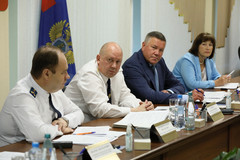 21 июля 2022 года, заместитель Генерального прокурора Российской Федерации Алексей Захаров в рамках рабочего визита в Вологодскую область провел личный прием жителей Вологодской области.В приеме граждан участвовали прокурор Вологодской области Андрей Тимошичев, губернатор Вологодской области Олег Кувшинников, уполномоченный по правам ребенка в Вологодской области Ольга Смирнова.Заявления граждан, обратившихся на прием к заместителю Генерального прокурора Российской Федерации, касались вопросов соблюдения прав инвалидов и несовершеннолетних, законности в сферах жилищно-коммунального хозяйства, благоустройства, безопасности дорожного движения, образования, пожарной безопасности.Например, председатель Великоустюгской районной организации общероссийской общественной организации «Всероссийское общество инвалидов» сообщил об отсутствия вблизи образовательного учреждения дорожного знака, обозначающего парковку для инвалидов. Проживающий в Тарногском районе заявитель обратился в связи с необходимостью капитального ремонта моста через реку Илеза, расположенного вблизи д. Карачевская. Житель Сокольского района пожаловался на ненадлежащее состояние тепловых сетей, обеспечивающих теплоснабжение дома, в котором он проживает.Граждане указывали на бездействие органов местного самоуправления по организации уличного освещения, вывоза бытовых отходов, водоснабжения населения, обеспечения пожарной безопасности.Так, заявители из г. Череповца, г. Бабаево и Вологодского района обратили внимание на плохое состояние автомобильных дорог, ненадлежащее состояние заброшенных зданий и отсутствие уличного освещения. Жители Усть-Кубинского, Верховажского и Междуреченского районов подняли вопрос об отсутствии контейнерных площадок сбора коммунальных отходов, ненадлежащем состоянии пожарных водоемов.В ходе личного приема Алексеем Захаровым принято 18 граждан, проживающих в городах Вологде, Череповце, Кириллове, Великом Устюге, Сокольском, Междуреченском, Тарногском, Усть-Кубинском и других городах и районах Вологодской области. Жители отдаленных населенных пунктов Вологодской области обратились на прием по видеосвязи.По каждому обращению организована проверка, ход и результаты которых находятся на личном контроле заместителя Генерального прокурора Российской Федерации.Управление Генеральной прокуратуры Российской Федерации по Северо-Западному федеральному округуФотографии с личного приема можно посмотреть, перейдя по ссылке https://disk.yandex.ru/d/JDt8IApblaSZtQ